แบบรายงานข้อมูลประกอบการพิจารณาคัดเลือกหมู่บ้านสารสนเทศเพื่อการพัฒนาคุณภาชีวิตระดับจังหวัด ปี ๒๕๖๐บ้านท่าพระ  หมู่ที่ ๖  ตำบลมะขามสูงอำเภอเมืองพิษณุโลก  จังหวัดพิษณุโลกเป็นหมู่บ้านเศรษฐกิจพอเพียงต้นแบบหรือไม่  เป็น  ปี......พ.ศ...2558.......   ไม่เป็นผู้นำ และคนในหมู่บ้าน มีความสนใจ ใฝ่รู้ และให้ความสำคัญกับ ICT และการจัดการข้อมูลเพื่อนำไปใช้ประโยชน์ได้แก่2.1) ชื่อ-สกุล.........นางภาวินี....เที่ยงคืน..................................................................................................2.2) ตำแหน่ง........ผู้ช่วยผู้ใหญ่บ้าน.........................................................................................................2.3) วุฒิการศึกษา.........ปริญญาตรี.........................................................................................................อาคารศูนย์เรียนรู้ชุมชน   มี    ไม่มี (พร้อมรูปภาพประกอบ)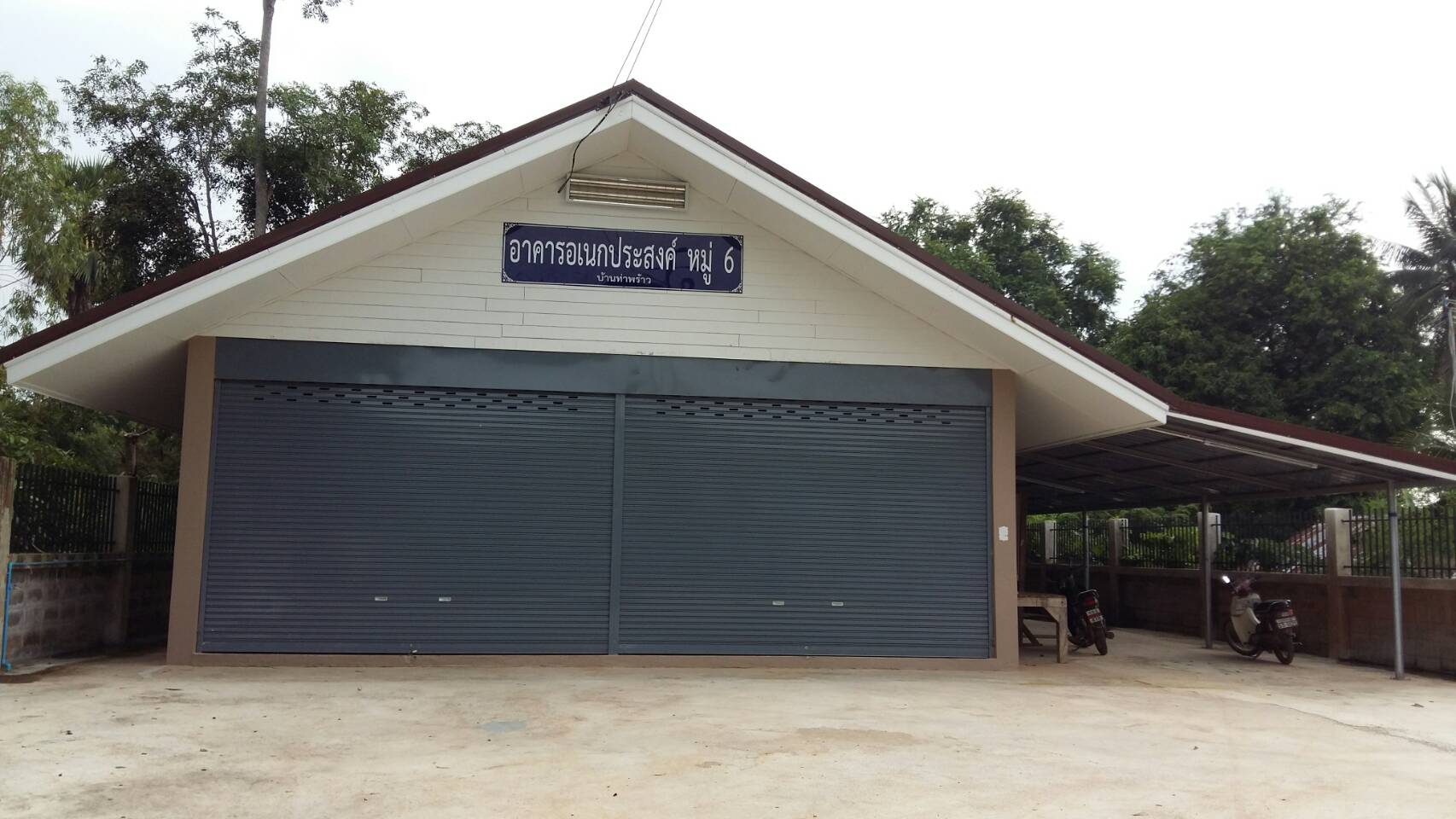 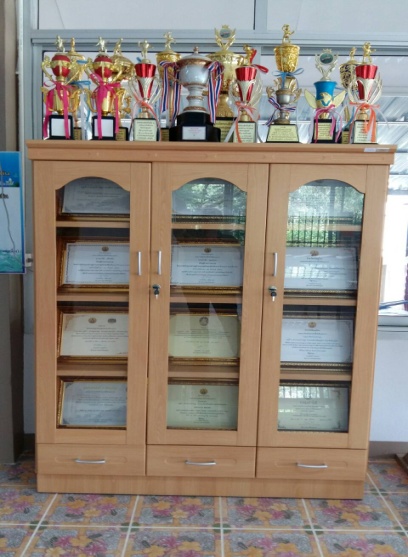 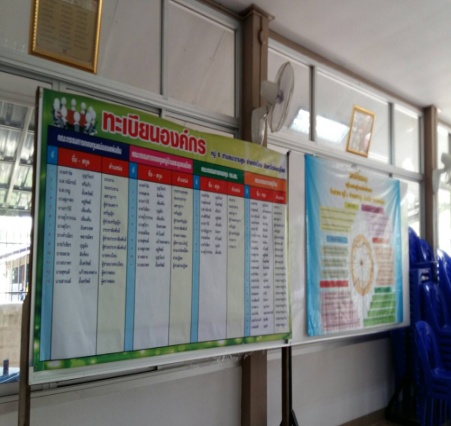 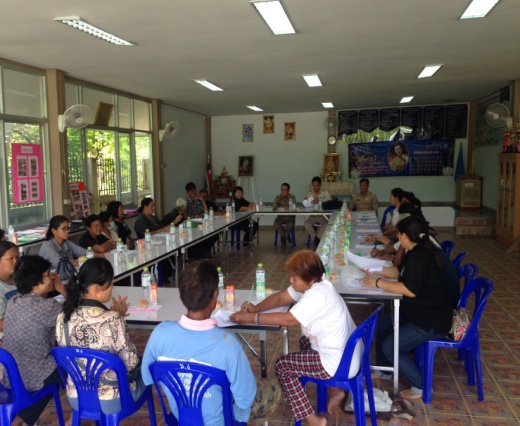 อุปกรณ์คอมพิวเตอร์ภายในศูนย์เรียนรู้ชุมชน   มี ...................... เครื่อง   ไม่มีอินเทอร์เน็ตภายในศูนย์เรียนรู้ชุมชน   มี    ไม่มีโครงการ/กิจกรรมเด่นที่เคยได้รับการสนับสนุนจากหน่วยงานภาครัฐ ภาคเอกชน และองค์กรปกครองส่วนท้องถิ่น ฯลฯ  ในด้านการพัฒนาหมู่บ้านได้แก่(กิจกรรมอะไร/งบประมาณเท่าไร/ของหน่วยงาน)3.1) โครงการขยายผลหมู่บ้านเศรษฐกิจพอเพียง ปี ๒๕๕๘ กรมการพัฒนาชุมชน3.2) โครงการต้นกล้ากองทุนแม่ของแผ่นดิน กรมการพัฒนาชุมชน3.3) ........................................................................................................................................................โครงการ/กิจกรรมเด่นที่ผู้นำชุมชนร่วมกันคิด/ร่วมกันดำเนินการแก้ไขปัญหาด้วยตนเองภายในหมู่บ้าน7.1) โครงการสนับสนุนกลุ่มอาชีพแม่บ้านท่าพระ7.2) สมัครร่วมพัฒนาตนเองตามระบบมาตรฐานการพัฒนาชุมชน (มชช.) ปี ๒๕๕๙  จำนวน             ๖ หน่วยนับ 7.3) ........................................................................................................................................................รางวัลที่ทางหมู่บ้าน หรือผู้นำชุมชนเคยได้รับ ได้แก่8.1) รางวัลชมเชยหมู่บ้านเศรษฐกิจพอเพียง ปี ๒๕๕๙8.2) รางวัลชมเชยกองทุนหมู่บ้านและชุมชนเมือง ปี ๒๕๕๙8.3) รางวัลชนะเลิศ ระดับจังหวัด ครอบครัวแข็งแรงตามปรัชญาเศรษฐกิจพอเพียง ปี ๒๕๕๙ข้อมูลอื่น ๆ (ถ้ามี) .........................................................................................................................................................................................................................................................................................................................................................................................................................................................................................................................................................................................................................................................................................................................................................................................................................................................................................................................................................................................................................................................................................................................................แบบรายงานข้อมูลประกอบการพิจารณาคัดเลือกหมู่บ้านสารสนเทศเพื่อการพัฒนาคุณภาชีวิตระดับจังหวัด ปี 2560บ้าน............................................หมู่ที่..............ตำบล.....................................อำเภอ.....................................จังหวัดพิษณุโลกเป็นหมู่บ้านเศรษฐกิจพอเพียงต้นแบบหรือไม่  เป็น  ปี..............................   ไม่เป็นผู้นำ และคนในหมู่บ้าน มีความสนใจ ใฝ่รู้ และให้ความสำคัญกับ ICT และการจัดการข้อมูลเพื่อนำไปใช้ประโยชน์ได้แก่2.1) ชื่อ-สกุล..........................................................................................................................................2.2) ตำแหน่ง..........................................................................................................................................2.3) วุฒิการศึกษา...................................................................................................................................อาคารศูนย์เรียนรู้ชุมชนมี ไม่มี(พร้อมรูปภาพประกอบ)อุปกรณ์คอมพิวเตอร์ภายในศูนย์เรียนรู้ชุมชน   มี ...................... เครื่อง ไม่มีอินเทอร์เน็ตภายในศูนย์เรียนรู้ชุมชน   มี   ไม่มีโครงการ/กิจกรรมเด่นที่เคยได้รับการสนับสนุนจากหน่วยงานภาครัฐ ภาคเอกชน และองค์กรปกครองส่วนท้องถิ่น ฯลฯ  ในด้านการพัฒนาหมู่บ้านได้แก่(กิจกรรมอะไร/งบประมาณเท่าไร/ของหน่วยงาน)3.1) ........................................................................................................................................................3.2) ........................................................................................................................................................3.3) ........................................................................................................................................................โครงการ/กิจกรรมเด่นที่ผู้นำชุมชนร่วมกันคิด/ร่วมกันดำเนินการแก้ไขปัญหาด้วยตนเองภายในหมู่บ้าน7.1) ........................................................................................................................................................7.2) ........................................................................................................................................................7.3) ........................................................................................................................................................รางวัลที่ทางหมู่บ้าน หรือผู้นำชุมชนเคยได้รับ ได้แก่8.1) ........................................................................................................................................................8.2) ........................................................................................................................................................8.3) ........................................................................................................................................................ข้อมูลอื่น ๆ (ถ้ามี) .........................................................................................................................................................................................................................................................................................................................................................................................................................................................................................................................................................................................................................................................................................................................................................................................................................................................................................................................................................................................................................................................................................................................................